Муниципальное бюджетное общеобразовательное учреждение дополнительного образования детей центра детского творчества муниципального образования Темрюкский район.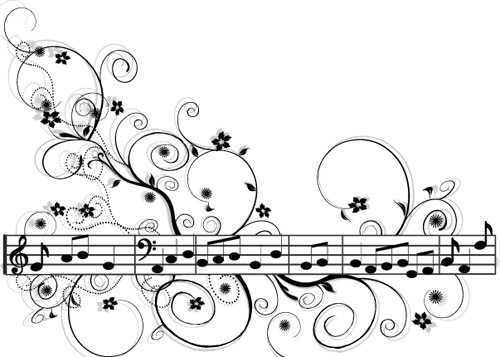 Разработка сценария " Рождественский концерт".2014 год.Педагог дополнительного образованияМБОУ ДОД ЦДТЕвтушенко Т.Б.	Ст. Курчанская. Темрюкский район.1.Звучат фанфары!2.Вед. Вот и постучалось Рождество. Вед. Бог стал человеком, чтобы спасти человека!( выходят два ангела с трубами)1-й ангел  Рождество- это значит радость!2-й ангел  Рождество –это значит мир!1-й ангел Рождество – это значит надо всех простить, как Христос простил.2-й ангел  Рождество- это значит, людям доступ к Богу открылся вновь. Вместе петь , играть и молиться будем, прославляя Христа любовь.Стихотворение читает Григорьева В.А. на фоне музыки, Бах " Прелюдия до мажор".Звучит менуэт Боккерини. В танце появляется Рождественская звезда, останавливается.Текст за кулисами: " Указан путь им был звездой, что в небе серебриться,  идут с востока мудрецы, чтоб Богу поклониться".Звезда плавно удаляется.Звучит песня " Обитель" , в исполнении руководителя Евтушенко Т.Б. Вед. В холодный вечер, отложив дела, забыв о неурядицах житейских. Прочь выгнав тень обиды или зла, мы Рождество наивно ждём по- детски.Вед. Оно к нам обязательно придёт! В открытые сердца теплом вольётся. Звездой осветит весь небесный свод и каждому спасеньем улыбнётся.Вед. Мы рады приветствовать вас в этом зале и готовы подарить волшебные звуки музыки и тепло сердец.Вед. У нас в школе тоже родился младенец, надеюсь, что он будет радовать своим творчеством и мастерством.Вед. Это, конечно, хоровой коллектив " Экспрессия". Вед. Он ещё учится дышать и делать первые шаги. В исполнении детского хора прозвучит песня" Вместе весело шагать".Вед. И ещё одна очень веселая песня " Чёрный кот".Вед. Многие маленькие певцы не только учатся петь, но и играть.         Я приглашаю на сцену самую маленькую участницу Арину Федоренко. В ансамбле с учителем она исполнит детскую пьесу " Балалайка".Уважаемые зрители, а что же такое ансамбль? Это два исполнителя. А, что же такое оркестр? Это коллектив музыкантов от 40 до 100 исполнителей.Вед. С Рождеством тебя, народ          Будь счастливым каждый год           Пусть Иисус благословит,           Если нужно исцелит,            Пусть подскажет,            Пусть спасёт            Пусть спасенье принесет.           Пусть во всём поможет Он           На пути в Господний дом.Продолжает наш концерт ученица подготовительного класса Стаценко Вероника, Александров " Новогодняя полька".Вед. В детстве краски жизни кажутся яркими: розовыми, голубыми, зелёными и путь упирается прямо в радугу. В исполнении хора и солиста Лихацкого Артёма звучит песня " Голубой вагон".Звучит " Адажио" Альбинони. (на фоне музыки)Стихотворение: Чистый лист бумаги,                                Нотная строка                                 Звуки всей вселенной                                  В мыслях у меня                                  Дай мне силы, Боже                                  Это удержать                                   Красоту созвучий людям показать.Вед. Концерт продолжает ученица 2 класса музыкальной студии, Кравченко Яна.          Эшпай " Перепёлочка".Вед. Музыка не только доставляет удовольствие, она многому учит. Как книга делает нас лучше, добрее, мудрее. Тетцель " Прелюдия", исполняет ученица 1 класса Веселенина Ксения.Вед. Любителями и знатоками музыки не рождаются, а становятся. Моцарт- полёт света, радуга, веселье. Романс из маленькой ночной серенады для струнного оркестра. Исполняет Дранковская Дарья.Вед. " Вдохновение" –это такая гостья, которая не любит посещать ленивых.Вед. А как часто мы с ней встречаемся и как часто огорчаем родителей. Об этом мы лучше споём. Вокальная группа "Экспрессия", солист Тимофей Федорченко.Вед. Опускаешь на клавиши руки.          Волшебство совершается вдруг,           И рождаются чистые звуки           Серебром рассыпаются вдруг.Итальянская народная песня " Санта Лючия", исполняет Колесникова Лиза.Вед. Дождь и снег будут сыпаться с веток.         Будут люди опять и опять         Из роялей, как будто из клеток.         Птицу- музыку вновь выпускать.Эдвард Григ " В пещере горного короля", исполняет Макарова Анна.Вед. Ещё одно произведение драматического характера немецкого композитора Бюргмюллера по мотивам стихотворения Гете " Лесной царь", " Баллада" исполняет Федорченко Тимофей.В его же исполнении прозвучит пьеса Гедике.Вед. Музыка должна высекать огонь из сердец. Музыка- это откровение более высокое, чем мудрость и философия. В исполнении лауреата зонального конкурса Богданенко Никиты прозвучит бессмертное произведение" Элизе", Бетховен.Вед. Духовный багаж в отличие от обычного обладает удивительным свойством: чем он больше, тем легче идти человеку по дороге жизни. Выступает лауреат  российских, краевых, зональных и районных конкурсов Прокопов Владислав. Свиридов " Вальс" из музыкальных иллюстраций к повести Пушкина "Метель".Песня "Метель " в исполнении Евтушенко Т.Б. Стихотворение читает Григорьева В.А.Руководитель. Настало время сказать вам главные слова….Звучит фонограмма " Стук сердца" ( дети со сцены спускаются в зал и дарят своим родителям сюрпризы с тёплыми пожеланиями).В исполнении всех участников концерта звучит песня " Замыкая круг".Финал: Под фонограмму "Колокола" все участники концерта выходят на сцену с зажжёнными свечами.СПАСИБО!